Действующий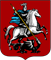 О социальной поддержке семей с детьми в городе Москве (с изменениями на 28 декабря 2016 года)ЗАКОН

ГОРОДА МОСКВЫ

от 23 ноября 2005 года N 60


О социальной поддержке семей с детьми в городе Москве(с изменениями на 28 декабря 2016 года)____________________________________________________________________ 
Документ с изменениями, внесенными: 
Законом города Москвы от 22 ноября 2006 года N 56 (Вестник Мэра и Правительства Москвы, N 69, 06.12.2006); 
Законом города Москвы от 20 июня 2007 года N 22 (Вестник Мэра и Правительства Москвы, N 39, 12.07.2007);
Законом города Москвы от 16 июля 2008 года N 37 (Вестник Мэра и Правительства Москвы, N 45, 12.08.2008); 
Законом города Москвы от 5 ноября 2008 года N 56 (Тверская, 13, N 139, 20.11.2008);
Законом города Москвы от 19 мая 2010 года N 19 (Тверская, 13, N 67, 03.06.2010).
Законом города Москвы от 22 января 2014 года N 1 (Официальный сайт Московской городской Думы, www.duma.mos.ru, 06.02.2014); 
Законом города Москвы от 28 декабря 2016 года N 54 (Официальный сайт Московской городской Думы www.duma.mos.ru, 29.12.2016). 
____________________________________________________________________
Настоящий Закон в целях проведения адресной социальной политики, направленной на создание условий для повышения уровня жизни семей с детьми, регулирует отношения по предоставлению им денежных выплат и других мер социальной поддержки.

Глава 1. Общие положения (статьи 1 - 4)Статья 1. Сфера действия настоящего Закона1. Действие настоящего Закона распространяется на граждан Российской Федерации, иностранных граждан и лиц без гражданства, имеющих место жительства в городе Москве.
2. Место жительства граждан Российской Федерации, иностранных граждан и лиц без гражданства устанавливается по данным органов регистрационного учета.

Статья 2. Основные понятия1. Многодетная семья - семья, в которой родились и (или) воспитываются трое и более детей (в том числе усыновленные, а также пасынки и падчерицы) до достижения младшим из них возраста 16 лет, а обучающимся в образовательном учреждении, реализующем общеобразовательные программы, - 18 лет. В составе многодетной семьи не учитываются дети, находящиеся на полном государственном обеспечении, и дети, в отношении которых родители лишены родительских прав или ограничены в родительских правах (часть в редакции, введенной в действие с 1 июля 2008 года Законом города Москвы от 5 ноября 2008 года N 56.
2. Малообеспеченная семья - семья, среднедушевой доход которой ниже величины, ежегодно устанавливаемой Правительством Москвы в целях реализации Закона города Москвы от 3 ноября 2004 года N 67 "О ежемесячном пособии на ребенка" (часть в редакции, введенной в действие с 1 декабря 2008 года Законом города Москвы от 5 ноября 2008 года N 56, распространяется на правоотношения, возникшие с 1 января 2008 года.
3. Студенческая семья - семья, в которой оба родителя или одинокая мать (отец) обучаются по очной форме в образовательных учреждениях начального, среднего или высшего профессионального образования (часть в редакции, введенной в действие с 1 января 2009 года Законом города Москвы от 5 ноября 2008 года N 56.
4. Часть утратила силу с 9 января 2017 года - Закон города Москвы от 28 декабря 2016 года N 54..

Статья 3. Меры социальной поддержки семей с детьми
К мерам социальной поддержки семей с детьми относятся:
1) единовременные, ежемесячные и ежегодные денежные выплаты;
2) оказание натуральной помощи;
3) предоставление льгот;
4) организация социального обслуживания.

Статья 4. Право детей, оставшихся без попечения родителей, на денежные выплаты
Дети, оставшиеся без попечения родителей, имеют право на денежные выплаты в соответствии с Законом города Москвы от 30 ноября 2005 года N 61 "О дополнительных гарантиях по социальной поддержке детей-сирот и детей, оставшихся без попечения родителей, в городе Москве".
(Статья в редакции, введенной в действие с 9 января 2017 года Законом города Москвы от 28 декабря 2016 года N 54. 
Глава 2. Денежные выплаты (статьи 5 - 23)Статья 5. Орган, осуществляющий назначение и выплату денежных выплат
Органом, осуществляющим назначение и выплату денежных выплат, установленных настоящим Законом, является уполномоченный Правительством Москвы орган исполнительной власти города Москвы.
(Статья в редакции, введенной в действие с 1 января 2008 года Законом города Москвы от 20 июня 2007 года N 22; в редакции, введенной в действие с 9 января 2017 года Законом города Москвы от 28 декабря 2016 года N 54. 

Статья 6. Единовременные денежные выплаты1. К единовременным денежным выплатам относятся:
1) дополнительное пособие по беременности и родам;
2) единовременная компенсационная выплата на возмещение расходов в связи с рождением (усыновлением) ребенка (пункт в редакции, введенной в действие с 14 июня 2010 года Законом города Москвы от 19 мая 2010 года N 19, распространяется на правоотношения, возникшие с 1 января 2010 года;
3) единовременная компенсационная выплата на возмещение расходов в связи с рождением (усыновлением) одновременно трех и более детей;
(Пункт в редакции, введенной в действие с 9 января 2017 года Законом города Москвы от 28 декабря 2016 года N 54. 
4) дополнительное единовременное пособие в связи с рождением ребенка молодым семьям;
5) единовременное пособие женщинам, вставшим на учет в медицинских организациях, осуществляющих медицинскую деятельность на территории города Москвы, в срок до 20 недель беременности.
(Пункт дополнительно включен с 23 июля 2007 года Законом города Москвы от 20 июня 2007 года N 22, распространяется на правоотношения, возникшие с 1 января 2007 года; в редакции, введенной в действие с 9 января 2017 года Законом города Москвы от 28 декабря 2016 года N 54. 
2. Дополнительное пособие по беременности и родам устанавливается женщинам, уволенным в связи с ликвидацией организации либо прекращением деятельности работодателем - физическим лицом, в течение 12 месяцев, предшествовавших дню признания их в установленном порядке безработными.
3. Дополнительное пособие по беременности и родам выплачивается за период продолжительностью 70 (в случае многоплодной беременности - 84) календарных дней до родов и 70 (в случае осложненных родов - 86, при рождении двух или более детей - 110) календарных дней после родов.
4. Право на единовременную компенсационную выплату на возмещение расходов в связи с рождением (усыновлением) ребенка имеет один из родителей (усыновитель, опекун) ребенка (часть в редакции, введенной в действие с 14 июня 2010 года Законом города Москвы от 19 мая 2010 года N 19, распространяется на правоотношения, возникшие с 1 января 2010 года.
5. В случае рождения (усыновления) двух и более детей, единовременная компенсационная выплата на возмещение расходов в связи с рождением (рождением) ребенка выплачивается на каждого ребенка.
(Часть в редакции, введенной в действие с 9 января 2017 года Законом города Москвы от 28 декабря 2016 года N 54. 
6. При рождении мертвого ребенка единовременная компенсационная выплата на возмещение расходов в связи с рождением (усыновлением) ребенка и единовременная компенсационная выплата на возмещение расходов в связи с рождением одновременно трех и более детей не назначаются и не выплачиваются.
(Часть в редакции, введенной в действие с 9 января 2017 года Законом города Москвы от 28 декабря 2016 года N 54. 
7. Право на единовременную компенсационную выплату на возмещение расходов в связи с рождением (усыновлением) одновременно трех и более детей имеет один из родителей (усыновитель, опекун) ребенка.
(Часть в редакции, введенной в действие с 14 июня 2010 года Законом города Москвы от 19 мая 2010 года N 19, распространяется на правоотношения, возникшие с 1 января 2010 года; в редакции, введенной в действие с 9 января 2017 года Законом города Москвы от 28 декабря 2016 года N 54. 
8. Получение единовременных денежных выплат одного вида не лишает семьи права на получение других видов единовременных денежных выплат.
9. Единовременные денежные выплаты устанавливаются независимо от среднедушевого дохода семьи.
10. Дополнительное единовременное пособие в связи с рождением ребенка молодым семьям назначается в соответствии с Законом города Москвы от 30 сентября 2009 года N 39 "О молодежи" (часть в редакции, введенной в действие с 14 июня 2010 года Законом города Москвы от 19 мая 2010 года N 19, распространяется на правоотношения, возникшие с 1 января 2010 года.

Статья 7. Ежемесячные денежные выплаты1. К ежемесячным денежным выплатам относятся:
1) ежемесячное пособие на ребенка;
2) ежемесячная компенсационная выплата на детей в возрасте до полутора лет;
3) ежемесячная компенсационная выплата лицу, занятому уходом за ребенком-инвалидом или инвалидом с детства в возрасте до 23 лет;
(Пункт в редакции, введенной в действие с 23 июля 2007 года Законом города Москвы от 20 июня 2007 года N 22, распространяется на правоотношения, возникшие с 1 января 2007 года; в редакции, введенной в действие с 9 января 2017 года Законом города Москвы от 28 декабря 2016 года N 54. 
4) ежемесячная компенсационная выплата на возмещение расходов в связи с ростом стоимости жизни отдельным категориям семей с детьми;
5) ежемесячная компенсационная выплата на возмещение расходов в связи с ростом стоимости жизни семьям, имеющим трех и более детей;
(Пункт в редакции, введенной в действие с 9 января 2017 года Законом города Москвы от 28 декабря 2016 года N 54. 
6) ежемесячная компенсационная выплата на возмещение роста стоимости продуктов питания отдельным категориям граждан на детей в возрасте до трех лет;
7) ежемесячная компенсационная выплата на приобретение товаров детского ассортимента многодетным семьям;
(Пункт в редакции, введенной в действие с 23 июля 2007 года Законом города Москвы от 20 июня 2007 года N 22, распространяется на правоотношения, возникшие с 1 января 2007 года; в редакции, введенной в действие с 9 января 2017 года Законом города Москвы от 28 декабря 2016 года N 54. 
8) ежемесячная компенсационная выплата семьям, имеющим 10 и более детей;
9) ежемесячная компенсационная выплата матерям, родившим 10 и более детей и получающим пенсию;
10) региональная социальная доплата к пенсии ребенку-инвалиду;
(Пункт в редакции, введенной в действие с 14 июня 2010 года Законом города Москвы от 19 мая 2010 года N 19, распространяется на правоотношения, возникшие с 1 января 2010 года; в редакции, введенной в действие с 9 января 2017 года Законом города Москвы от 28 декабря 2016 года N 54. 
11) региональная социальная доплата к пенсии ребенку, получающему пенсию в связи со смертью одного или обоих родителей;
(Пункт в редакции, введенной в действие с 14 июня 2010 года Законом города Москвы от 19 мая 2010 года N 19, распространяется на правоотношения, возникшие с 1 января 2010 года; в редакции, введенной в действие с 9 января 2017 года Законом города Москвы от 28 декабря 2016 года N 54. 
12) ежемесячная компенсационная выплата на возмещение расходов по оплате за жилое помещение и коммунальные услуги* семьям, имеющим трех и более детей;
(Пункт дополнительно включен с 23 июля 2007 года Законом города Москвы от 20 июня 2007 года N 22, распространяется на правоотношения, возникшие с 1 января 2007 года; в редакции, введенной в действие с 9 января 2017 года Законом города Москвы от 28 декабря 2016 года N 54. 
________________
* Здесь и далее по тексту настоящего Закона с 1 декабря 2008 года слова "жилищно-коммунальных услуг" заменены словами "за жилое помещение и коммунальные услуги" - Закон города Москвы от 5 ноября 2008 года N 56, распространяется на правоотношения, возникшие с 1 января 2008 года.
13) ежемесячная компенсационная выплата за пользование телефоном семьям, имеющим трех и более детей;
(Пункт дополнительно включен с 23 июля 2007 года Законом города Москвы от 20 июня 2007 года N 22, распространяется на правоотношения, возникшие с 1 января 2007 года; в редакции, введенной в действие с 9 января 2017 года Законом города Москвы от 28 декабря 2016 года N 54. 
14) ежемесячная компенсационная выплата на возмещение расходов по оплате за жилое помещение и коммунальные услуги и за пользование телефоном в жилом помещении, в котором фактически проживает несовершеннолетний, находящийся под опекой (попечительством) (пункт дополнительно включен с 23 июля 2007 года Законом города Москвы от 20 июня 2007 года N 22, распространяется на правоотношения, возникшие с 1 января 2007 года);
15) ежемесячная компенсационная выплата потерявшим кормильца детям-инвалидам и инвалидам с детства в возрасте до 23 лет;
(Пункт дополнительно включен с 23 июля 2007 года Законом города Москвы от 20 июня 2007 года N 22, распространяется на правоотношения, возникшие с 1 января 2007 года; в редакции, введенной в действие с 9 января 2017 года Законом города Москвы от 28 декабря 2016 года N 54. 
16) ежемесячная компенсационная выплата на ребенка в возрасте до 18 лет, проживающего в семье, в которой оба или единственный родитель не работают и являются инвалидами I или II группы.
(Пункт дополнительно включен с 1 декабря 2008 года Законом города Москвы от 5 ноября 2008 года N 56, распространяется на правоотношения, возникшие с 1 января 2008 года; в редакции, введенной в действие с 9 января 2017 года Законом города Москвы от 28 декабря 2016 года N 54. 
2. При наличии права на ежемесячные денежные выплаты, указанные в пунктах 10 и 11 части 1 настоящей статьи, назначается одна из них.
3. Ежемесячные денежные выплаты, указанные в пунктах 2-16 части 1 настоящей статьи, назначаются независимо от среднедушевого дохода семьи (часть в редакции, введенной в действие с 1 декабря 2008 года Законом города Москвы от 5 ноября 2008 года N 56, распространяется на правоотношения, возникшие с 1 января 2008 года.
4. Ежемесячное пособие на ребенка назначается в соответствии с Законом города Москвы "О ежемесячном пособии на ребенка".
(Часть в редакции, введенной в действие с 9 января 2017 года Законом города Москвы от 28 декабря 2016 года N 54. 
Статья 8. Ежемесячная компенсационная выплата на детей в возрасте до полутора лет
Ежемесячная компенсационная выплата на детей в возрасте до полутора лет устанавливается матери, уволенной в связи с ликвидацией организации либо прекращением деятельности работодателем - физическим лицом в период беременности, отпуска по беременности и родам, отпуска по уходу за ребенком в возрасте до полутора лет.

Статья 9. Ежемесячная компенсационная выплата лицу, занятому уходом за ребенком-инвалидом1. Ежемесячная компенсационная выплата устанавливается одному из родителей (опекуну, попечителю), не занятому в соответствии с Законом Российской Федерации от 19 апреля 1991 года N 1032-I "О занятости населения в Российской Федерации" и осуществляющему уход за ребенком-инвалидом в возрасте до 18 лет или инвалидом с детства в возрасте до 23 лет.
(Статья в редакции, введенной в действие с 9 января 2017 года Законом города Москвы от 28 декабря 2016 года N 54. 
2. Ежемесячная компенсационная выплата устанавливается следующим категориям работающих граждан, осуществляющих уход за ребенком-инвалидом в возрасте до 18 лет или инвалидом с детства в возрасте до 23 лет:
1) одинокой матери (отцу);
2) вдове (вдовцу);
3) родителю, расторгнувшему брак с отцом (матерью) ребенка;
4) родителю, в отношении ребенка которого установлено отцовство;
5) одному из многодетных родителей;
6) опекуну (попечителю) ребенка-инвалида или инвалида с детства в возрасте до 23 лет, оставшегося без попечения родителя из числа лиц, указанных в пунктах 1-5 настоящей части.
(Часть в редакции, введенной в действие с 1 июля 2007 года Законом города Москвы от 20 июня 2007 года N 22
3. Ежемесячная компенсационная выплата устанавливается одному из приемных родителей и патронатному воспитателю (за исключением краткосрочного патроната), занятым уходом за ребенком-инвалидом в возрасте до 18 лет (часть в редакции, введенной в действие с 14 июня 2010 года Законом города Москвы от 19 мая 2010 года N 19, распространяется на правоотношения, возникшие с 1 января 2010 года.
(Статья в редакции, введенной в действие с 23 июля 2007 года Законом города Москвы от 20 июня 2007 года N 22, распространяется на правоотношения, возникшие с 1 января 2007 года

Статья 10. Ежемесячная компенсационная выплата на возмещение расходов в связи с ростом стоимости жизни отдельным категориям семей с детьми1. Ежемесячная компенсационная выплата на возмещение расходов в связи с ростом стоимости жизни отдельным категориям семей с детьми устанавливается на детей:
1) одиноких матерей (отцов);
2) военнослужащих, проходящих военную службу по призыву;
3) из семей, в которых один из родителей уклоняется от уплаты алиментов;
4) в возрасте до полутора лет, родители которых являются инвалидами и (или) пенсионерами.
2. Категории одиноких матерей (отцов), семей военнослужащих, проходящих военную службу по призыву, и семей, в которых один из родителей уклоняется от уплаты алиментов, определяются в соответствии с правовыми актами города Москвы, регулирующими порядок назначения и выплаты ежемесячного пособия на ребенка.
3. На каждого ребенка, не достигшего возраста 16 лет (обучающегося в образовательном учреждении, реализующем общеобразовательные программы, - 18 лет) и отнесенного к одной или более категориям, указанным в части 1 настоящей статьи, устанавливается одна ежемесячная компенсационная выплата на возмещение расходов в связи с ростом стоимости жизни.
4. Право на ежемесячную компенсационную выплату на возмещение расходов в связи с ростом стоимости жизни имеет один из родителей (усыновитель, опекун, попечитель) на каждого рожденного (усыновленного, принятого под опеку (попечительство) и проживающего совместно с ним ребенка, а также отчим либо мачеха - на детей из многодетных семей.

Статья 11. Ежемесячная компенсационная выплата на возмещение расходов в связи с ростом стоимости жизни семьям, имеющим трех и более детей
Ежемесячная компенсационная выплата на возмещение расходов в связи с ростом стоимости жизни семьям, имеющим трех и более детей, устанавливается одному из родителей (усыновителю, опекуну, попечителю, отчиму, мачехе) на каждого ребенка до достижения им возраста 18 лет.
(Статья в редакции, введенной в действие с 14 июня 2010 года Законом города Москвы от 19 мая 2010 года N 19, распространяется на правоотношения, возникшие с 1 января 2010 года; в редакции, введенной в действие с 9 января 2017 года Законом города Москвы от 28 декабря 2016 года N 54. 

Статья 12. Ежемесячная компенсационная выплата на возмещение роста стоимости продуктов питания отдельным категориям граждан на детей в возрасте до трех лет1. Ежемесячная компенсационная выплата на возмещение роста стоимости продуктов питания отдельным категориям граждан на детей в возрасте до трех лет устанавливается на детей:
1) одиноких матерей (отцов);
2) военнослужащих, проходящих военную службу по призыву;
3) из семей, в которых один из родителей уклоняется от уплаты алиментов;
4) из многодетных семей;
5) из студенческих семей;
6) являющихся инвалидами.
2. На каждого ребенка в возрасте до трех лет, отнесенного к одной или более категориям, указанным в части 1 настоящей статьи, может быть установлена одна ежемесячная компенсационная выплата на возмещение роста стоимости продуктов питания отдельным категориям граждан на детей в возрасте до трех лет.
Статья 13. Ежемесячная компенсационная выплата на приобретение товаров детского ассортимента семьям, имеющим пять и более детей(Название в редакции, введенной в действие с 23 июля 2007 года Законом города Москвы от 20 июня 2007 года N 22, распространяется на правоотношения, возникшие с 1 января 2007 года; в редакции, введенной в действие с 9 января 2017 года Законом города Москвы от 28 декабря 2016 года N 54. 1. Ежемесячная компенсационная выплата на приобретение товаров детского ассортимента устанавливается семьям:
(Абзац в редакции, введенной в действие с 23 июля 2007 года Законом города Москвы от 20 июня 2007 года N 22, распространяется на правоотношения, возникшие с 1 января 2007 года; в редакции, введенной в действие с 9 января 2017 года Законом города Москвы от 28 декабря 2016 года N 54. - См. предыдущую редакцию) 
1) имеющим пять и более детей, не достигших возраста 18 лет;
(Пункт в редакции, введенной в действие с 1 января 2009 года Законом города Москвы от 5 ноября 2008 года N 56; в редакции, введенной в действие с 9 января 2017 года Законом города Москвы от 28 декабря 2016 года N 54. - См. предыдущую редакцию) 
2) имеющим 10 и более детей, при наличии в семье одного и более детей, не достигших возраста 18 лет.
(Пункт в редакции, введенной в действие с 9 января 2017 года Законом города Москвы от 28 декабря 2016 года N 54. - См. предыдущую редакцию) 
2. Часть устратила силу с 9 января 2017 года - Закон города Москвы от 28 декабря 2016 года N 54. - См. предыдущую редакцию.

Статья 14. Ежемесячная компенсационная выплата семьям, имеющим 10 и более детей1. Ежемесячная компенсационная выплата семьям, имеющим 10 и более детей, устанавливается на каждого ребенка в возрасте до 18 лет (обучающегося по очной форме обучения в образовательном учреждении, реализующем общеобразовательные программы, учреждении начального, среднего и высшего профессионального образования - до 23 лет).
(Часть в редакции, введенной в действие с 9 января 2017 года Законом города Москвы от 28 декабря 2016 года N 54. 
2. Право на ежемесячную компенсационную выплату имеет один из родителей (усыновитель, опекун, попечитель, отчим, мачеха).

Статья 15. Ежемесячная компенсационная выплата матерям, родившим 10 и более детей и получающим пенсию
Ежемесячная компенсационная выплата устанавливается к пенсии матерям, родившим 10 и более детей, независимо от вида получаемой пенсии.
Статья 16. Региональная социальная доплата к пенсии ребенку-инвалиду в возрасте до 18 лет
Региональная социальная доплата к пенсии ребенку-инвалиду назначается в порядке, установленном Правительством Москвы.
(Статья в редакции, введенной в действие с 14 июня 2010 года Законом города Москвы от 19 мая 2010 года N 19, распространяется на правоотношения, возникшие с 1 января 2010 года; в редакции, введенной в действие с 9 января 2017 года Законом города Москвы от 28 декабря 2016 года N 54. 
Статья 17. Региональная социальная доплата к пенсии ребенку, получающему пенсию в связи со смертью одного или обоих родителей
Региональная социальная доплата к пенсии ребенку, получающему пенсию в связи со смертью одного или обоих родителей, назначается в порядке, установленном Правительством Москвы.
(Статья в редакции, введенной в действие с 14 июня 2010 года Законом города Москвы от 19 мая 2010 года N 19, распространяется на правоотношения, возникшие с 1 января 2010 года; в редакции, введенной в действие с 9 января 2017 года Законом города Москвы от 28 декабря 2016 года N 54. 
Статья 17.1. Ежемесячная компенсационная выплата на возмещение расходов по оплате за жилое помещение и коммунальные услуги семьям, имеющим трех и более детей(Название в редакции, введенной в действие с 9 января 2017 года Законом города Москвы от 28 декабря 2016 года N 54.
1. Ежемесячная компенсационная выплата на возмещение расходов по оплате за жилое помещение и коммунальные услуги семьям, имеющим трех и более детей, устанавливается одному из родителей (опекуну, попечителю, отчиму, мачехе) независимо от получения данной семьей мер социальной поддержки по оплате за жилое помещение и коммунальные услуги и количества жилых помещений.
(Часть в редакции, введенной в действие с 9 января 2017 года Законом города Москвы от 28 декабря 2016 года N 54. 

2. Ежемесячная компенсационная выплата на возмещение расходов по оплате за жилое помещение и коммунальные услуги семьям, имеющим трех и более детей, устанавливается до достижения младшим ребенком возраста 18 лет.
(Часть дополнительно включена с 9 января 2017 года Законом города Москвы от 28 декабря 2016 года N 54)
(Статья в редакции, введенной в действие с 14 июня 2010 года Законом города Москвы от 19 мая 2010 года N 19, распространяется на правоотношения, возникшие с 1 января 2010 года. 

Статья 17.2. Ежемесячная компенсационная выплата за пользование телефоном семьям, имеющим трех и более детейЕжемесячная компенсационная выплата за пользование телефоном семьям, имеющим трех и более детей, устанавливается одному из родителей (опекуну, попечителю, отчиму, мачехе) до достижения младшим ребенком возраста 18 лет.
(Статья в редакции, введенной в действие с 14 июня 2010 года Законом города Москвы от 19 мая 2010 года N 19, распространяется на правоотношения, возникшие с 1 января 2010 года; в редакции, введенной в действие с 9 января 2017 года Законом города Москвы от 28 декабря 2016 года N 54. 
Статья 17.3. Ежемесячная компенсационная выплата на возмещение расходов по оплате за жилое помещение и коммунальные услуги и за пользование телефоном в жилом помещении, в котором фактически проживает несовершеннолетний, находящийся под опекой (попечител
Ежемесячная компенсационная выплата на возмещение расходов по оплате за жилое помещение и коммунальные услуги и за пользование телефоном в жилом помещении, в котором фактически проживает несовершеннолетний, находящийся под опекой (попечительством), устанавливается опекуну (попечителю) независимо от получения денежных средств на содержание ребенка, находящегося под опекой (попечительством), и ежемесячного пособия на ребенка (статья дополнительно включена с 23 июля 2007 года Законом города Москвы от 20 июня 2007 года N 22, распространяется на правоотношения, возникшие с 1 января 2007 года).

Статья 17.4. Ежемесячная компенсационная выплата потерявшим кормильца детям-инвалидам в возрасте до 18 лет и инвалидам с детства в возрасте до 23 лет
Ежемесячная компенсационная выплата устанавливается потерявшим кормильца детям-инвалидам и инвалидам с детства в возрасте до 23 лет.
(Статья дополнительно включена с 23 июля 2007 года Законом города Москвы от 20 июня 2007 года N 22, распространяется на правоотношения, возникшие с 1 января 2007 года; в редакции, введенной в действие с 9 января 2017 года Законом города Москвы от 28 декабря 2016 года N 54. 
Статья 17.5. Ежемесячная компенсационная выплата на ребенка в возрасте до 18 лет, проживающего в семье, в которой оба или единственный родитель не работают и являются инвалидами I или II группыЕжемесячная компенсационная выплата устанавливается на каждого ребенка в возрасте до 18 лет, проживающего в семье, в которой оба или единственный родитель не работают и являются инвалидами I или II группы (либо имеют III или II степень ограничения способности к трудовой деятельности). Единственным родителем считается одинокая мать (отец).
(Статья дополнительно включена с 1 декабря 2008 года Законом города Москвы от 5 ноября 2008 года N 56, распространяется на правоотношения, возникшие с 1 января 2008 года; в редакции, введенной в действие с 9 января 2017 года Законом города Москвы от 28 декабря 2016 года N 54. 

Статья 18. Ежегодные компенсационные выплаты1. К ежегодным компенсационным выплатам относятся:
1) ежегодная компенсационная выплата к Международному дню семьи;
2) ежегодная компенсационная выплата ко Дню знаний.
2. Ежегодные компенсационные выплаты, указанные в части 1 настоящей статьи, устанавливаются независимо от среднедушевого дохода семьи и выплачиваются семьям, имеющим 10 и более детей, при наличии в семье одного и более детей, не достигших возраста 18 лет.

Статья 19. Ежегодная компенсационная выплата на приобретение комплекта детской одежды для посещения занятий на период обучения
Ежегодная компенсационная выплата на приобретение комплекта детской одежды для посещения занятий на период обучения устанавливается детям из многодетных семей на период обучения в образовательных учреждениях, реализующих общеобразовательные программы.

Статья 20. Размеры денежных выплат, порядок их назначения и выплаты
Размеры денежных выплат, порядок их назначения и выплаты устанавливаются Правительством Москвы.

Статья 21. Основания для отказа в назначении денежных выплат, приостановления и прекращения выплаты1. Основаниями для отказа в назначении единовременных денежных выплат являются:
1) нахождение ребенка на полном государственном обеспечении;
2) лишение граждан родительских прав или ограничение их в родительских правах.
2. Основаниями для отказа в назначении ежемесячных денежных выплат являются обстоятельства, указанные в части 1 настоящей статьи, а также вступление в брак ребенка-инвалида либо инвалида с детства (для ежемесячной компенсационной выплаты, указанной в пункте 3 части 1 статьи 7 настоящего Закона), получение в установленном законодательством города Москвы порядке опекуном (попечителем) денежных средств на содержание ребенка, находящегося под опекой (попечительством), за исключением ежемесячной компенсационной выплаты на возмещение расходов по оплате за жилое помещение и коммунальные услуги и за пользование телефоном в жилом помещении, в котором фактически проживает несовершеннолетний, находящийся под опекой (попечительством), и ежемесячной компенсационной выплаты лицу, занятому уходом за ребенком-инвалидом или инвалидом с детства в возрасте до 23 лет.
(Часть в редакции, введенной в действие с 14 июня 2010 года Законом города Москвы от 19 мая 2010 года N 19; в редакции, введенной в действие с 9 января 2017 года Законом города Москвы от 28 декабря 2016 года N 54. 
3. Выплата ежемесячных денежных выплат приостанавливается в случаях, указанных в частях 1 и 2 настоящей статьи, а также в следующих случаях:
1) неполучение ежемесячной денежной выплаты в течение шести месяцев подряд;
2) признание ребенка судом безвестно отсутствующим;
3) объявление несовершеннолетнего ребенка полностью дееспособным в соответствии с федеральным законодательством или приобретение им дееспособности в полном объеме со времени вступления в брак;
4) вступление инвалида с детства, достигшего возраста 18 лет, в брак (для ежемесячной компенсационной выплаты, указанной в пункте 3 части 1 статьи 7 настоящего Закона) (пункт дополнительно включен с 14 июня 2010 года Законом города Москвы от 19 мая 2010 года N 19).
3.1. Если ежемесячная компенсационная выплата, указанная в пункте 3 части 1 статьи 7 настоящего Закона, приостановлена в соответствии с пунктами 3 и 4 части 3 настоящей статьи, то ее выплата возобновляется самому ребенку-инвалиду либо инвалиду с детства при отсутствии других оснований для ее приостановления или прекращения (часть дополнительно включена с 14 июня 2010 года Законом города Москвы от 19 мая 2010 года N 19).
4. Выплата ежемесячных денежных выплат прекращается в следующих случаях:
1) достижение ребенком, в отношении которого последовало обращение за назначением ежемесячной денежной выплаты, возраста, по достижении которого выплата ежемесячной денежной выплаты прекращается в соответствии с настоящим Законом;
(Пункт в редакции, введенной в действие с 9 января 2017 года Законом города Москвы от 28 декабря 2016 года N 54. 
2) снятие получателя ежемесячной денежной выплаты или ребенка, на которого она назначена, с регистрационного учета в городе Москве;
3) смерть ребенка или объявление его судом умершим;
4) устройство родителя (родителей) на работу (для ежемесячных компенсационных выплат, указанных в пунктах 3 и 16 части 1 статьи 7 настоящего Закона) (пункт дополнительно включен с 14 июня 2010 года Законом города Москвы от 19 мая 2010 года N 19).
5. Ежегодные денежные выплаты не назначаются, если при наступлении обстоятельств, указанных в частях 1 и 2, пункте 2 части 3 и части 4 настоящей статьи, не соблюдается условие, установленное частью 2 статьи 18 настоящего Закона, о количестве и возрасте детей в семье.
6. Положения настоящей статьи не распространяются на ежемесячные компенсационные выплаты на возмещение расходов в связи с ростом стоимости жизни на детей-инвалидов, получающих пенсию, и на детей, получающих пенсию в связи со смертью одного или обоих родителей, предусмотренные статьями 16, 17 настоящего Закона, которые назначаются и выплачиваются в порядке, установленном Правительством Москвы, а также не распространяются на ежегодную компенсационную выплату на приобретение комплекта детской одежды для посещения занятий на период обучения, предусмотренную статьей 19 настоящего Закона.
(Часть в редакции, введенной в действие с 9 января 2017 года Законом города Москвы от 28 декабря 2016 года N 54. 

Статья 22. Обязанность получателей ежемесячных и ежегодных денежных выплат
Получатели ежемесячных и ежегодных денежных выплат обязаны в месячный срок извещать уполномоченный Правительством Москвы орган исполнительной власти города Москвы о наступлении обстоятельств, влияющих на право их получения.
(Статья в редакции, введенной в действие с 9 января 2017 года Законом города Москвы от 28 декабря 2016 года N 54. 

Статья 23. Удержание излишне выплаченных сумм1. Излишне выплаченные суммы денежных выплат удерживаются или возмещаются получателем, если переплата произошла вследствие предоставления им заведомо неполных и (или) недостоверных сведений, влияющих на право и (или) размер денежной выплаты, либо неисполнения им обязанности, предусмотренной статьей 22 настоящего Закона.
2. Удержания ежемесячных денежных выплат производятся в размере не свыше 20 процентов суммы, причитающейся получателю при каждой последующей выплате. При прекращении выплаты оставшаяся задолженность возмещается получателем или взыскивается с него в судебном порядке.
3. Суммы денежных выплат, излишне выплаченные получателю по вине уполномоченного Правительством Москвы органа исполнительной власти города Москвы, удержанию не подлежат, за исключением случая счетной ошибки.
(Часть в редакции, введенной в действие с 9 января 2017 года Законом города Москвы от 28 декабря 2016 года N 54. 

Глава 3. Оказание натуральной помощи и предоставление льгот (статьи 24 - 32)Статья 24. Категории получателей мер социальной поддержки(Название в редакции, введенной в действие с 17 февраля 2014 года Законом города Москвы от 22 января 2014 года N 1; в редакции, введенной в действие с 9 января 2017 года Законом города Москвы от 28 декабря 2016 года N 54. 
Меры социальной поддержки в форме натуральной помощи и льгот устанавливаются следующим категориям получателей:
(Абзац в редакции, введенной в действие с 17 февраля 2014 года Законом города Москвы от 22 января 2014 года N 1; в редакции, введенной в действие с 9 января 2017 года Законом города Москвы от 28 декабря 2016 года N 54. 
1) дети первых трех лет жизни;
2) дети, не достигшие семилетнего возраста;
3) дети, обучающиеся в образовательных учреждениях, реализующих общеобразовательные программы, студенты образовательных учреждений среднего и высшего профессионального образования;
4) дети до 15 лет, страдающие хроническими заболеваниями;
5) многодетные семьи;
6) семьи, имеющие детей-инвалидов в возрасте до 18 лет;
(Пункт в редакции, введенной в действие с 9 января 2017 года Законом города Москвы от 28 декабря 2016 года N 54. 

6.1) беременные женщины и кормящие матери;
(Пункт дополнительно включен с 17 февраля 2014 года Законом города Москвы от 22 января 2014 года N 1)
7) матери, родившие и воспитавшие 10 и более детей;
8) иные категории получателей мер социальной поддержки.
(Пункт в редакции, введенной в действие с 9 января 2017 года Законом города Москвы от 28 декабря 2016 года N 54. 

Статья 25. Оказание натуральной помощи и предоставление льгот детям первых трех лет жизни1. Новорожденные дети обеспечиваются комплектами детского белья.
2. На детей первого, второго и третьего года жизни бесплатно отпускаются по заключению врачей медицинских организаций государственной системы здравоохранения города Москвы продукты детского питания (в том числе адаптированные молочные смеси, молоко, кисломолочные продукты, творог, каши, мясные, овощные и фруктовые пюре, плодоовощные соки).
(Часть в редакции, введенной в действие с 17 февраля 2014 года Законом города Москвы от 22 января 2014 года N 1.
3. Дети в возрасте до полутора лет не включаются в число проживающих в жилом помещении при начислении платы за вывоз и обезвреживание твердых бытовых отходов.
4. Дети первых трех лет жизни обеспечиваются бесплатно лекарственными препаратами.
(Часть в редакции, введенной в действие с 17 февраля 2014 года Законом города Москвы от 22 января 2014 года N 1.
5. Порядок предоставления мер социальной поддержки, предусмотренных частями 1-4 настоящей статьи, устанавливается Правительством Москвы.

Статья 26. Предоставление льгот детям, не достигшим семилетнего возраста, и семьям, имеющим детей, не достигших семилетнего возраста1. Детям, не достигшим семилетнего возраста, предоставляются следующие льготы:
1) бесплатный проезд в городском пассажирском транспорте;
2) бесплатное посещение музеев, выставочных залов, парков культуры и отдыха, зоопарка, находящихся в ведении Правительства Москвы.
2. Отдельные категории семей (студенческие семьи, семьи военнослужащих, опекунов и другие), предусмотренные Правительством Москвы, пользуются льготами по оплате содержания детей в государственных дошкольных образовательных учреждениях.

Статья 27. Оказание натуральной помощи и предоставление льгот детям, обучающимся в образовательных учреждениях, реализующих общеобразовательные программы, студентам образовательных учреждений среднего и высшего профессионального образования1. Обучающиеся в 1-4 классах образовательных учреждений, реализующих общеобразовательные программы, обеспечиваются бесплатным одноразовым питанием (завтраком).
2. Обучающиеся из социально незащищенных семей в образовательных учреждениях, реализующих общеобразовательные программы, обеспечиваются бесплатным двухразовым питанием по решению общественной комиссии образовательного учреждения.
3. Обучающиеся, студенты государственных образовательных учреждений начального и среднего профессионального образования очной формы обучения обеспечиваются льготным или бесплатным горячим питанием в соответствии с правовыми актами города Москвы.
4. Обучающиеся в государственных общеобразовательных учреждениях "Школа здоровья" обеспечиваются трехразовым горячим питанием в соответствии с Законом города Москвы от 10 марта 2004 года N 14 "Об общем образовании в городе Москве".
5. Обучающиеся в образовательных учреждениях, реализующих общеобразовательные программы, обеспечиваются бесплатными учебниками.
6. Обучающимся по очной форме обучения в государственных образовательных учреждениях и негосударственных образовательных организациях, имеющих государственную аккредитацию, по программам начального общего, основного общего, среднего (полного) общего образования, обучающимся по очной форме обучения в государственных образовательных учреждениях и негосударственных образовательных организациях, имеющих государственную аккредитацию, по программам начального профессионального образования, студентам, обучающимся по очной форме обучения в государственных образовательных учреждениях и негосударственных образовательных организациях, имеющих государственную аккредитацию, по программам среднего и высшего профессионального образования, предоставляются льготы по оплате проезда на всех видах городского пассажирского транспорта (кроме такси и маршрутного такси), а также льготы по оплате проезда на пригородном железнодорожном транспорте в размере 50 процентов в период с 1 сентября по 15 июня в порядке, установленном Правительством Москвы (часть в редакции, введенной в действие с 1 января 2009 года Законом города Москвы от 5 ноября 2008 года N 56.
7. Обучающиеся по очной форме обучения в государственных образовательных учреждениях и негосударственных образовательных организациях, имеющих государственную аккредитацию, по программам начального общего, основного общего, среднего (полного) общего образования, обучающиеся по очной форме обучения в государственных образовательных учреждениях и негосударственных образовательных организациях, имеющих государственную аккредитацию, по программам начального профессионального образования, студенты, обучающиеся по очной форме обучения в государственных образовательных учреждениях и негосударственных образовательных организациях, имеющих государственную аккредитацию, по программам среднего и высшего профессионального образования, имеют право на бесплатное посещение зоопарка, оплату по льготным ценам, установленным Правительством Москвы, посещения музеев, парков культуры и отдыха, выставок и культурно-просветительных мероприятий в указанных учреждениях культуры, находящихся в ведении Правительства Москвы.
Статья 28. Оказание натуральной помощи детям до 15 лет, страдающим хроническими заболеваниями
Детям в возрасте до 15 лет, страдающим хроническими заболеваниями, перечень которых утверждается Правительством Москвы, бесплатно отпускаются по заключению врачей медицинских организаций государственной системы здравоохранения города Москвы продукты питания.
(Статья в редакции, введенной в действие с 9 января 2017 года Законом города Москвы от 28 декабря 2016 года N 54. 

Статья 29. Оказание натуральной помощи и предоставление льгот многодетным семьям1. Многодетным семьям в зависимости от категории детей оказывается натуральная помощь и предоставляются льготы:
1) бесплатный отпуск по заключению врачей медицинских организаций государственной системы здравоохранения города Москвы продуктов детского питания в порядке, установленном Правительством Москвы, - на детей, не достигших семилетнего возраста;
(Пункт в редакции, введенной в действие с 17 февраля 2014 года Законом города Москвы от 22 января 2014 года N 1.
2) бесплатное обеспечение лекарственными препаратами детей в возрасте до 18 лет;
(Пункт в редакции, введенной в действие с 23 июля 2007 года Законом Москвы от 20 июня 2007 года N 22, распространяется на правоотношения, возникшие с 1 января 2007 года; в редакции, введенной в действие с 17 февраля 2014 года Законом города Москвы от 22 января 2014 года N 1.
3) бесплатное двухразовое питание детей, обучающихся в образовательных учреждениях, реализующих общеобразовательные программы;
4) бесплатный проезд на всех видах городского пассажирского транспорта (кроме такси и маршрутного такси) детей в возрасте до 16 лет (обучающихся в образовательных учреждениях - до 18 лет) (пункт в редакции, введенной в действие с 23 августа 2008 года Законом города Москвы от 16 июля 2008 года N 37, распространяется на правоотношения, возникшие с 1 июля 2008 года;
5) по приему детей в государственные дошкольные образовательные учреждения города Москвы в первую очередь;
6) бесплатный проезд на пригородном железнодорожном транспорте детей в возрасте до 16 лет (обучающихся в образовательных учреждениях, реализующих общеобразовательные программы, - до 18 лет) (пункт дополнительно включен с 1 декабря 2008 года Законом города Москвы от 5 ноября 2008 года N 56, распространяется на правоотношения, возникшие с 1 января 2008 года);
7) безвозмездное пользование детьми платными физкультурно-оздоровительными и спортивными услугами, оказываемыми учреждениями, входящими в городскую государственную систему физической культуры и спорта, в порядке, установленном Правительством Москвы (пункт дополнительно включен с 14 июня 2010 года Законом города Москвы от 19 мая 2010 года N 19, распространяется на правоотношения, возникшие с 1 января 2010 года).
2. Многодетным семьям оказывается натуральная помощь и предоставляются следующие льготы (абзац в редакции, введенной в действие с 23 июля 2007 года Законом города Москвы от 20 июня 2007 года N 22, распространяется на правоотношения, возникшие с 1 января 2007 года:
1) освобождение от оплаты содержания детей в государственных дошкольных образовательных учреждениях (пункт в редакции, введенной в действие с 23 июля 2007 года Законом города Москвы от 20 июня 2007 года N 22, распространяется на правоотношения, возникшие с 1 января 2007 года;
2) по установлению размера платы за жилое помещение и коммунальные услуги в порядке и на условиях, установленных Правительством Москвы;
3) право на предоставление жилых помещений, находящихся в собственности города Москвы, и субсидий для приобретения или строительства жилых помещений в порядке и на условиях, установленных федеральным законодательством и правовыми актами города Москвы;
4) право на бесплатное посещение зоопарка, оплату по льготным ценам, установленным Правительством Москвы, посещения музеев, парков культуры и отдыха, выставок, стадионов, культурно-просветительных и спортивных мероприятий в указанных учреждениях культуры и спорта, находящихся в ведении Правительства Москвы, а один раз в месяц - бесплатное посещение музеев и стадионов (пункт в редакции, введенной в действие с 1 января 2009 года Законом города Москвы от 5 ноября 2008 года N 56.
5) преимущественное право на получение садовых участков;
6) право на бесплатное пользование услугами бань, находящихся в ведении Правительства Москвы;
7) право на бесплатный проезд на всех видах городского пассажирского транспорта (кроме такси и маршрутного такси) одному из родителей в многодетной семье (пункт дополнительно включен с 23 июля 2007 года Законом города Москвы от 20 июня 2007 года N 22, распространяется на правоотношения, возникшие с 1 января 2007 года).
Статья 30. Оказание натуральной помощи и предоставление льгот семьям, имеющим детей-инвалидов, и детям-инвалидам или инвалидам с детства в возрасте до 23 лет(Название в редакции, введенной в действие с 23 июля 2007 года Законом города Москвы от 20 июня 2007 года N 22, распространяется на правоотношения, возникшие с 1 января 2007 года; в редакции, введенной в действие с 9 января 2017 года Законом города Москвы от 28 декабря 2016 года N 54.1. Семьям, имеющим детей-инвалидов, предоставляются следующие льготы:
1) право на предоставление жилых помещений, находящихся в собственности города Москвы, и субсидий для приобретения или строительства жилых помещений в порядке и на условиях, установленных федеральным законодательством и правовыми актами города Москвы;
2) по установлению размера платы за жилое помещение и коммунальные услуги в порядке и на условиях, установленных Правительством Москвы.
2. Родители освобождаются от оплаты содержания детей-инвалидов в государственных дошкольных образовательных учреждениях.
3. Дети-инвалиды, их родители (опекуны, попечители), лица, сопровождающие ребенка-инвалида, а также один из родителей инвалида с детства в возрасте до 23 лет, обучающегося в образовательном учреждении, имеют право на бесплатный проезд на всех видах городского пассажирского транспорта (кроме такси и маршрутного такси).
(Часть в редакции, введенной в действие с 23 августа 2008 года Законом города Москвы от 16 июля 2008 года N 37, распространяется на правоотношения, возникшие с 1 июля 2008 года; в редакции, введенной в действие с 9 января 2017 года Законом города Москвы от 28 декабря 2016 года N 54. 
4. На детей-инвалидов бесплатно отпускаются по заключению врачей медицинских организаций государственной системы здравоохранения города Москвы продукты детского питания в порядке, установленном Правительством Москвы.
(Часть в редакции, введенной в действие с 17 февраля 2014 года Законом города Москвы от 22 января 2014 года N 1.
5. Дети-инвалиды обеспечиваются изделиями медицинского назначения и лекарственными препаратами, за исключением предусмотренных федеральным законодательством социальных услуг в части обеспечения лекарственными препаратами.
(Часть в редакции, введенной в действие с 17 февраля 2014 года Законом города Москвы от 22 января 2014 года N 1.
6. Дети-инвалиды имеют право на бесплатное посещение музеев, выставочных залов, парков культуры и отдыха, зоопарка, находящихся в ведении Правительства Москвы.
7. Детям-инвалидам и инвалидам с детства в возрасте до 23 лет предоставляется право на безвозмездное пользование платными физкультурно-оздоровительными и спортивными услугами, оказываемыми учреждениями, входящими в городскую государственную систему физической культуры и спорта, в порядке, установленном Правительством Москвы (часть дополнительно включена с 14 июня 2010 года Законом города Москвы от 19 мая 2010 года N 19, распространяется на правоотношения, возникшие с 1 января 2010 года).

Статья 30.1. Оказание натуральной помощи беременным женщинам и кормящим матерям
Беременным женщинам и кормящим матерям бесплатно отпускаются по заключению врачей медицинских организаций государственной системы здравоохранения города Москвы продукты питания в порядке, установленном Правительством Москвы. 
(Часть дополнительно включена с 17 февраля 2014 года Законом города Москвы от 22 января 2014 года N 1) 
Статья 31. Предоставление льгот многодетным матерям, родившим и воспитавшим пять и более детей1. Матерям, родившим и воспитавшим пять и более детей, предоставляется бесплатное изготовление и ремонт зубных протезов (кроме протезов из драгоценных металлов, фарфора, металлокерамики) в медицинских организациях государственной системы здравоохранения города Москвы.
(Часть в редакции, введенной в действие с 17 февраля 2014 года Законом города Москвы от 22 января 2014 года N 1.
2. Матерям, родившим и воспитавшим 10 и более детей, предоставляются льгота, указанная в части 1 настоящей статьи, а также бесплатное обеспечение лекарственными препаратами при амбулаторном лечении по рецептам врачей медицинских организаций государственной системы здравоохранения города Москвы.
(Часть в редакции, введенной в действие с 17 февраля 2014 года Законом города Москвы от 22 января 2014 года N 1.
(Статья в редакции, введенной в действие с 1 декабря 2008 года Законом города Москвы от 5 ноября 2008 года N 56, распространяется на правоотношения, возникшие с 1 января 2008 года

Статья 32. Оказание натуральной помощи и предоставление льгот иным категориям семей с детьми1. Отдельные категории семей с детьми имеют право на предоставление жилых помещений, находящихся в собственности города Москвы, и субсидий для приобретения или строительства жилых помещений в порядке и на условиях, установленных федеральным законодательством и правовыми актами города Москвы.
2. Дети в возрасте от семи до 18 лет имеют право на бесплатное посещение зоопарка, оплату по льготным ценам, установленным Правительством Москвы, посещения музеев, парков культуры и отдыха, выставок и культурно-просветительных мероприятий в указанных учреждениях культуры, а один раз в месяц - бесплатное посещение музеев.
3. Порядок и условия проведения мер оздоровительного характера для детей в период летних и зимних каникул устанавливаются Правительством Москвы.
4. Опекун (попечитель) ребенка-сироты или ребенка, оставшегося без попечения родителей, в возрасте до 18 лет имеет право на бесплатный проезд на всех видах городского пассажирского транспорта (кроме такси и маршрутного такси) (часть дополнительно включена с 23 июля 2007 года Законом города Москвы от 20 июня 2007 года N 22, распространяется на правоотношения, возникшие с 1 января 2007 года).
5. Приемный родитель ребенка в возрасте до 18 лет имеет право на бесплатный проезд на всех видах городского пассажирского транспорта (кроме такси и маршрутного такси) (часть дополнительно включена с 23 июля 2007 года Законом города Москвы от 20 июня 2007 года N 22, распространяется на правоотношения, возникшие с 1 января 2007 года).
6. Патронатный воспитатель ребенка в возрасте до 18 лет имеет право на бесплатный проезд на всех видах городского пассажирского транспорта (кроме такси и маршрутного такси) (часть дополнительно включена с 23 июля 2007 года Законом города Москвы от 20 июня 2007 года N 22, распространяется на правоотношения, возникшие с 1 января 2007 года).
7. Категории граждан и детей, имеющих право на пользование платными физкультурно-оздоровительными и спортивными услугами, оказываемыми учреждениями, входящими в городскую государственную систему физической культуры и спорта, на льготных основаниях, определяются законодательством города Москвы о физической культуре и спорте (часть дополнительно включена с 14 июня 2010 года Законом города Москвы от 19 мая 2010 года N 19, распространяется на правоотношения, возникшие с 1 января 2010 года). 

Глава 4. Организация социального обслуживания (статьи 33 - 35)Статья 33. Предоставление социальных услуг
Предоставление детям и семьям с детьми социальных услуг осуществляется в соответствии с Законом города Москвы от 9 июля 2008 года N 34 "О социальном обслуживании населения и социальной помощи в городе Москве". 
(Статья в редакции, введенной в действие с 9 января 2017 года Законом города Москвы от 28 декабря 2016 года N 54. 

Статья 34. Виды социальных услуг (утратила силу с 9 января 2017 года )(Утратила силу с 9 января 2017 года - Закон города Москвы от 28 декабря 2016 года N 54.Статья 35. Категории семей и детей, которым оказываются социальные услуги в государственных учреждениях социального обслуживания (утратила силу с 9 января 2017 года)(Утратила силу с 9 января 2017 года - Закон города Москвы от 28 декабря 2016 года N 54.Глава 5. Заключительные положения (статьи 36 - 38)Статья 36. Порядок разрешения споров
Отказ в предоставлении мер социальной поддержки может быть обжалован в соответствующий вышестоящий орган и (или) в суд.

Статья 37. Финансирование мер социальной поддержки
Финансирование мер социальной поддержки, предусмотренных настоящим Законом, является расходным обязательством города Москвы.

Статья 38. Вступление в силу настоящего Закона1. Настоящий Закон вступает в силу с 1 января 2006 года, за исключением статьи 9 настоящего Закона.
2. Статья 9 настоящего Закона вступает в силу с 1 января 2006 года в отношении лиц, занятых уходом за ребенком-инвалидом в возрасте до трех лет, а с 1 января 2007 года - в отношении лиц, занятых уходом за ребенком-инвалидом в возрасте до 18 лет или инвалидом с детства в возрасте до 23 лет (часть в редакции, введенной в действие с 23 июля 2007 года Законом города Москвы от 20 июня 2007 года N 22, распространяется на правоотношения, возникшие с 1 января 2007 года.
3. Правовые акты города Москвы, принятые до вступления в силу настоящего Закона, предусматривающие оказание социальной поддержки семьям с детьми, применяются в части, не противоречащей настоящему Закону.
4. Лица, которым денежные выплаты были установлены до 1 января 2006 года, сохраняют право на их получение в соответствии с законами города Москвы и иными правовыми актами города Москвы, действовавшими до принятия настоящего Закона.
5. Правовые акты Мэра Москвы и Правительства Москвы подлежат приведению в соответствие с настоящим Законом в течение шести месяцев со дня его вступления в силу.

Мэр Москвы
Ю.М.Лужков